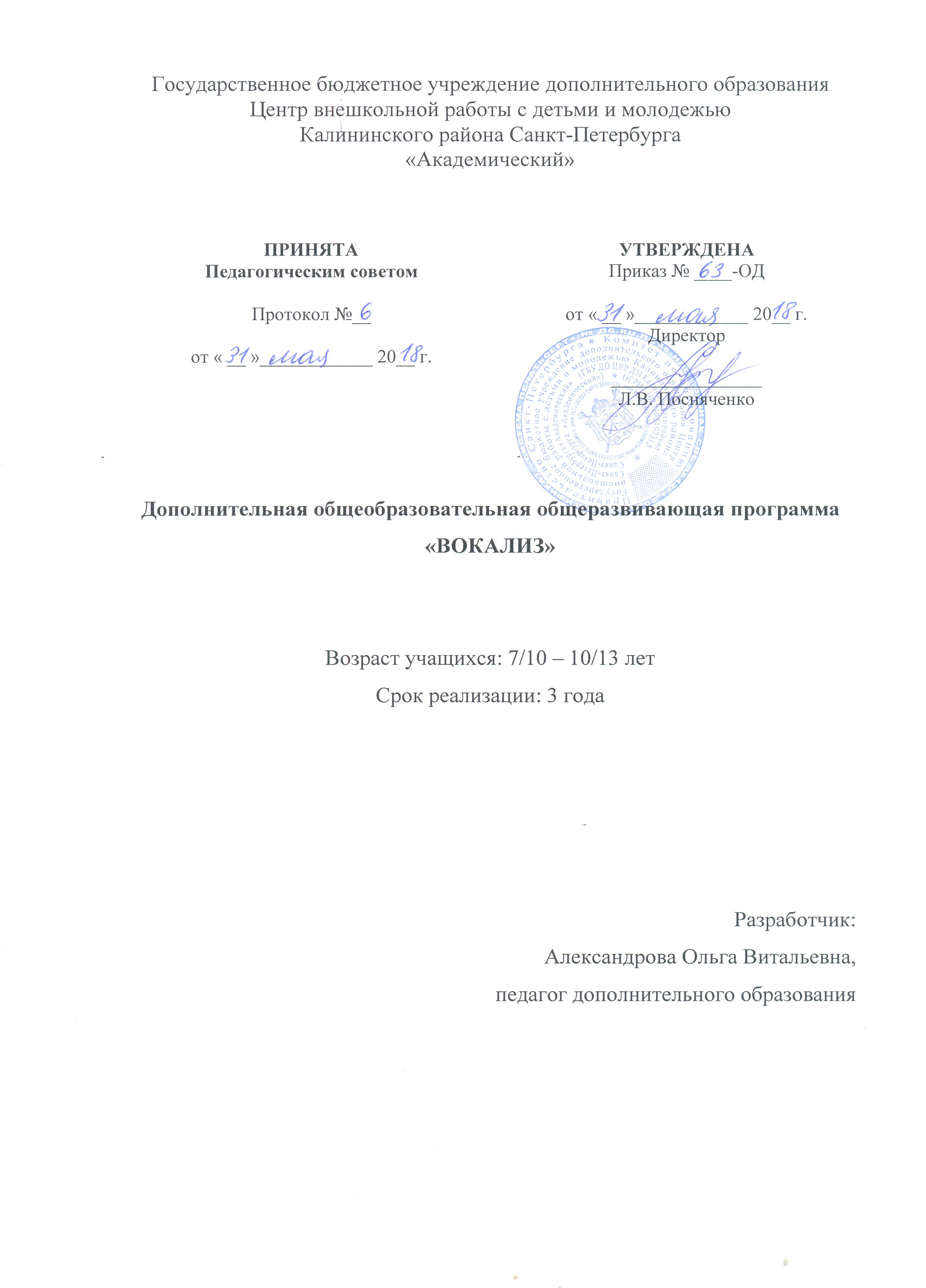 Пояснительная запискаПрограмма «Вокализ» имеет художественную направленность, по уровню освоения является базовой. Программа «Вокализ» направлена на освоение основ вокальной техники и изучение преимущественно детского репертуара. В ходе обучения учащимися осваиваются несложные народные и детские песни классических и современных композиторов. Актуальность программы состоит в том, что она воспитывает практику творчества, дает возможность проводить досуг, позволяет определить пригодность к профессии, развивает творческие особенности личности. Помимо своей эстетической направленности, программа способствует социализации учащихся, т.к. предусматривает публичные выступления, участие в конкурсах, культурных событиях учреждения, района, города. Программа адресована учащимся школьного возраста, имеющим соответствующие вокальные данные.Объем и срок реализации программыПрограмма рассчитана на три года обучения, 216 учебных часов в год, общее количество учебных часов на весь период обучения – 648. Цель и задачи программыЦель – музыкально-эстетическое и духовное развитие ребёнка средствами вокального искусства, путем расширения музыкального кругозора через занятия вокалом.ЗадачиОбучающие: Обучить классической певческой манере исполнения.Изучить основы нотной грамоты.Изучить средства музыкальной выразительности.Изучить вокальный репертуар.Развивающие:Развить певческий голос.Развить мотивацию личности к познанию вокального творчества.Развить артистические и эмоциональные качества у учащихся.Воспитательные:Воспитать любовь к вокальному искусству.Воспитать эстетический вкус.Воспитать устойчивый интерес к занятиям вокалом.Воспитать ответственность, трудолюбие.В соответствии с целью программы в течение обучения учащийся должен овладеть следующими ключевыми компетенциями: ценностно-смысловой - способностью видеть и понимать окружающий мир, позитивно воспринимать его и осознавать свою роль и предназначение, ориентироваться в ситуациях учебной и иной деятельности;общекультурной – ознакомиться с кругом вопросов, художественной направленности, с особенностями национальной и общечеловеческой культуры, духовно-нравственные основы жизни человека и человечества, отдельных народов, знаком с основами культурологического и Всечеловеческого понимания мира; учебно-познавательной – овладеть совокупностью компетенций в сфере общеучебной деятельности, соответствующей функциональной грамотности в сфере соответствующих методов познания;коммуникативной - навыками работы в группе, владением различными социальными ролями в коллективе.Условия реализации образовательной программыУсловия набора в коллективВозраст учащихся 7-10 лет. Учащиеся поступают из хоровых коллективов. Для одаренных учащихся  разрабатываются индивидуальные образовательные маршруты. Условия формирования группСистема набора детей включает в себя индивидуальное прослушивание для определения общего музыкального уровня ребенка и составление индивидуального плана обучения. Зачисление в группы второго и последующих годов обучения возможно, если музыкальные знания соответствуют уровню нужного года обучения. Количество детей в группе Состав группы 10-12 человек.Особенности организации образовательного процессаПрограмма предполагает репетиционную работу, творческие выезды, концертную деятельность на уровне района и города, участие в конкурсах, фестивалях, городских праздниках.Группа занимается два раза в неделю по три академических часа.Формы проведения занятий: репетиция, концерт, открытое занятие.Формы организации деятельности учащихся на занятии:коллективная (ансамблевая) – репетиция, концерт;групповая – работа малыми группами, дуэтами, трио;индивидуальная – отработки отдельных навыков, а так же для работы с солистами.Материально-техническое обеспечение программы: просторное, проветриваемое помещение, соответствующее требованиям СанПиН 2.4.4.3172-14;фортепиано;СD-проигрыватель, компьютер, мультимедийное оборудование.Кадровое обеспечениеЗанятия проходят под руководством педагога по вокальному ансамблю. Обучение предусматривает наличие концертмейстера, т.к. репертуар исполняется с музыкальным сопровождением.Планируемые результаты освоения программыЛичностные результаты: у учащихся воспитывается любовь к вокальному искусству;у учащихся воспитывается эстетический вкус;у учащихся воспитывается устойчивый интерес к занятиям вокалом;у учащихся воспитывается ответственность, трудолюбие.Метапредметные результаты:у учащихся развивается певческий голос;у учащихся развивается мотивация личности к познанию вокального творчества;у учащихся развиваются артистические и эмоциональные качества.Предметные результаты:учащиеся овладевают классической певческой манерой исполнения; учащиеся изучают азы музыкальной грамоты;у учащихся формируются знания о музыкально-выразительных средствах; изучается вокальный репертуар. Планируемые результаты включают овладение учащимися заявленными в задачах ключевыми компетенциями. Учебный план первого  года обучения Учебный план второго года обучения Учебный план третьего года обучения Календарный учебный график реализации дополнительной общеобразовательной общеразвивающей программы «Вокализ»на 2018-2019 учебный год№ п/пНазвание раздела, темыКоличество часовКоличество часовКоличество часовФормы контроля№ п/пНазвание раздела, темыВсегоТеорияПрактикаФормы контроляПение учебно-тренировочного материала: вокальные упражнения60555НаблюдениеПение произведений:народные песни в классической обработке60357Устный опрос, контрольное прослушивание,концертное выступление, открытое занятиеевропейская классика1037Устный опрос, контрольное прослушивание,концертное выступление, открытое занятиедетские песни50347Устный опрос, контрольное прослушивание,концертное выступление, открытое занятиерусская классика30327Устный опрос, контрольное прослушивание,концертное выступление, открытое занятиеМониторинг6-6Концертное выступление, зачетИтого часов:21617199№ п/пНазвание раздела, темыКоличество часовКоличество часовКоличество часовФормы контроля№ п/пНазвание раздела, темыВсегоТеорияПрактикаФормы контроля1.Пение учебно-тренировочного материала: вокальные упражнения60555Наблюдение2.Пение произведений:2.народные песни в классической обработке50347Устный опрос, контрольное прослушивание,концертное выступление, открытое занятие2.европейская классика20317Устный опрос, контрольное прослушивание,концертное выступление, открытое занятие2.детские песни40337Устный опрос, контрольное прослушивание,концертное выступление, открытое занятие2.русская классика40337Устный опрос, контрольное прослушивание,концертное выступление, открытое занятие3.Мониторинг6-6Концертное выступление, зачет4.Итого часов:21617199№ п/пНазвание раздела, темыКоличество часовКоличество часовКоличество часовФормы контроля№ п/пНазвание раздела, темыВсегоТеорияПрактикаФормы контроляПение учебно-тренировочного материала: вокальные упражнения60555НаблюдениеПение произведений:народные песни в классической обработке50347Устный опрос, контрольное прослушивание,концертное выступление, открытое занятиеевропейская классика20317Устный опрос, контрольное прослушивание,концертное выступление, открытое занятиедетские песни50347Устный опрос, контрольное прослушивание,концертное выступление, открытое занятиерусская классика30327Устный опрос, контрольное прослушивание,концертное выступление, открытое занятиеМониторинг6-6Концертное выступление, зачетИтого часов:21617199Год обученияДата начала занятийДата окончания занятийКоличествоучебных недельКоличество учебных днейКоличество учебных часовРежим занятий1 год10 сентября30 мая36722162 раза в неделю по 3 часа2 год1 сентября25 мая36722162 раза в неделю по 3 часа3 год1 сентября25 мая36722162 раза в неделю по 3 часа